1. Prečítaj a prepíš jednoduché vety. Zelenou farbou zakrúžkuj písmeno V, v:Vilo loví malé  . 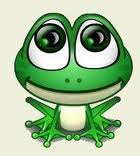 ...............................................................................................................................................Vilo si spieva. ................................................................................................................................................Ulovil aj osem .    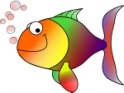 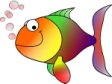 ..................................................................................................................................................Vilovi pomáha ujo Emil. ..................................................................................................................................................Ujo má i malú  .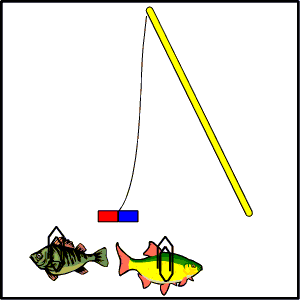 ..................................................................................................................................................Vilo a ujo Emil sa usmievajú. ..................................................................................................................................................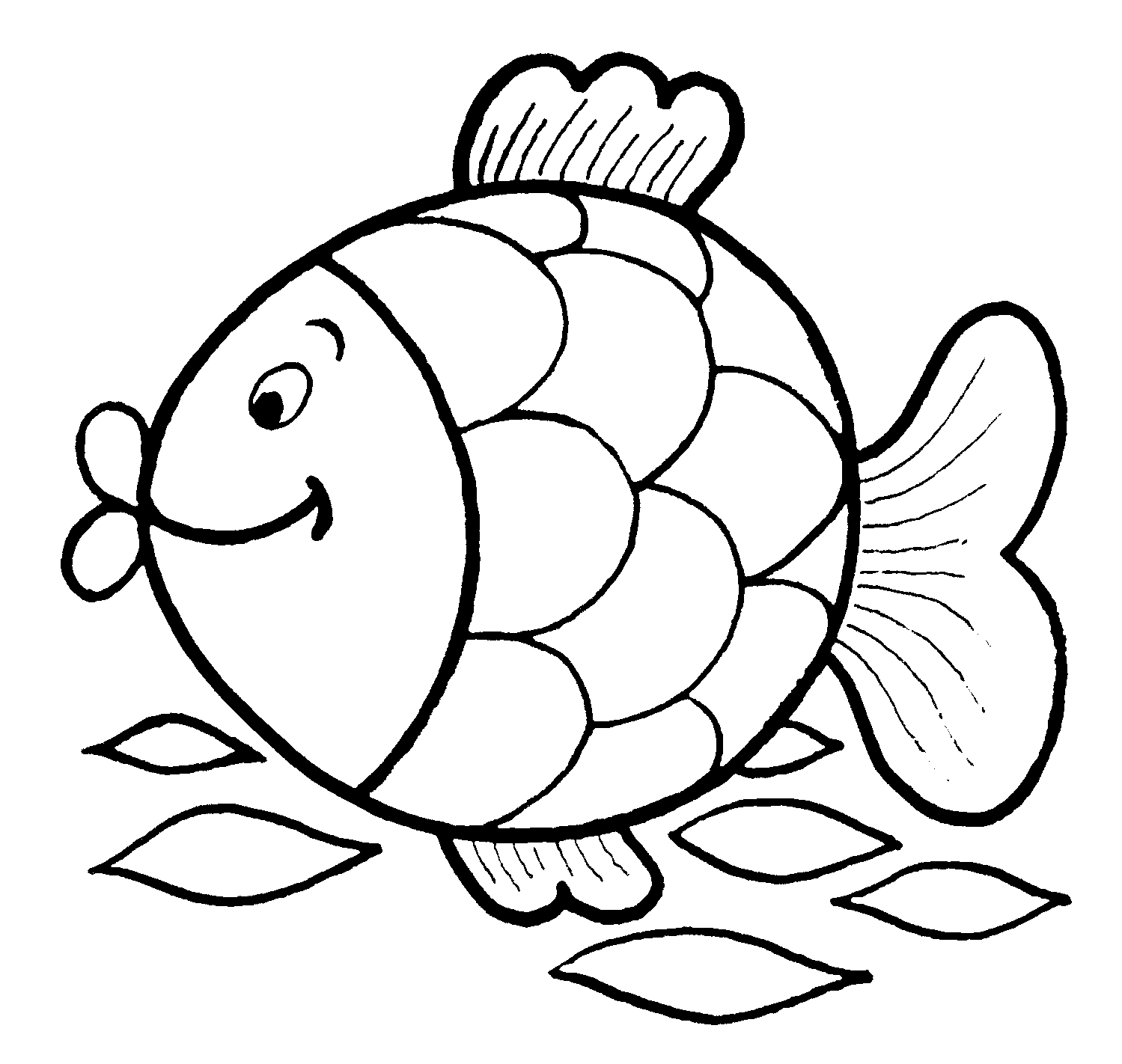 